Edinburgh Napier University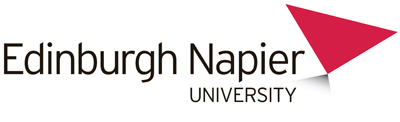 RISK ASSESSMENT FORMSCHOOL/SERVICE:LOCATION:DATE:Description of event/activity:No.Hazards identifiedPeople at risk from hazardsExisting controlRiskRiskRiskFurther action / recommendationsAction by whomAction by whenCompletedNo.Hazards identifiedPeople at risk from hazardsExisting controlHMLFurther action / recommendationsAction by whomAction by whenCompleted1Risk Physical threat or abuse Researcher Planning research to minimise risks Effective means of communicationIf deemed high risk researcher must not work alone Dress appropriatelyEmergency plan in place Staff training in confrontation etc.2Risk of physiological trauma ResearcherPlanning research to minimise risks Effective means of communicationUniversity support mechanismsUse of consent formsStaff training etc.3Driving researcherCompliance with road traffic legislation Adequate insurance for car business use Lone Working-Miscellaneous HazardsDifficulties in summoning help when required; risk of abuse/attackWhere possible work, as a minimum, in pairs. Where possible carry a mobile phone.Leave details of the field site and a work plan (include contact name and address) with colleagues in the department or at home prior to any trip. Specify dates and times of departure and return. If your plans change, inform someone as soon as possible. Do not carry valuables or large sums of money unless you need to. Carry a personal alarm (This advice is directed to males as well as females - all are equally vulnerable when alone!) Instigate a "check-in" system with a colleague or supervisor - Phone in at regular intervals. If you do not phone or return at a certain time arrange for suitable action to be taken. Trust your intuition - If you feel scared or uneasy, do not ignore it.Lone  Working-Travelling aloneOn foot - risks of personal attack/abuseWhenever possible avoid walking alone at night. Keep to busy, well lit roads. Avoid poorly lit or rarely used underpasses. Walk facing on-coming traffic to avoid kerb-crawlers. Do not use a personal stereo - you will be unable to hear anyone approaching from behind. Plan your journey in advance - tell someone which route you mean to take and estimated time of arrival at your destination. Walk with confidence and purpose - try not to look as if you are not sure of where you are going. Make sure wallets, cameras, jewellery and expensive watches and other valuables are not on display.Dress appropriately - try to fit in without attracting attention.Lone  Working-Travelling aloneBy CarMake sure the vehicle is in good working order before setting off. Make sure you have change for a telephone in an emergency. Plan your journey in advance - tell someone which route you mean to take and estimated time of arrival at your destination. Do not leave valuables visible in the car - even when you are in it. Keep bags etc. out of reach of open windows.When parking in daylight, consider what the area will be like after dark. When returning to the vehicle, quickly look around it to make sure there is no one waiting for you. If you are forced to stop by another car, stay in the car, lock the doors and speak through a slightly open window. Make sure you know what to do if the car breaks down. (i.e. who to phone; where to phone from etc.) Lone Working-Staying in HotelsAt reception, try to avoid letting other people overhear your name and room number. Do not go into other people's rooms unless you know it is absolutely safe. Do not allow people into your room unless you know who they are. If you hear a disturbance, stay in your room and phone for help.Other people’s homes Risk of personal attack/abuseDo not enter the house if the appropriate person is not available. Wait to be invited in or at least ask to enter. Acknowledge that it is their territory; let them lead the way. If the person is drunk or aggressive, do not enter. Ensure you can get out quickly if necessary. If you feel threatened at any point, make an excuse to leave.Causing offence, leading to abuse/attackTry not to react to dirty or smelly surroundings. Do not spread your belongings around. Take care with documents you may not want them to see, but avoid being "secretive". Let them know how much of their time you will need.Other People's "Pets" - risk of injury, allergy, etc.Be aware that not all pets are "friendly" If entering a house with a dog or cat, ask that the animal be put in another room if you feel uncomfortable. If you are "wary" of a dog, do not enter the house unless the owner is prepared to remove the animal from the room you are going to be in. (Be polite and tactful when asking!) See also allergiesAggressive BehaviourDo not underestimate the importance of body language. Talk yourself out of problems; placate rather than provoke. Do not turn your back on someone who is behaving aggressively. Stay Calm, speak gently and slowly. Do not be enticed into an argument. Avoid an aggressive stance. Crossed arms, hands on hips or raised hands will challenge and confront. Keep your distance. Never try to touch someone who is angry -this will not calm the situation. Keep your eye on potential escape routesPhysical attack Try to get away as quickly as possible. Move towards a place where you know there will be other people. Carry a personal alarm - set it off as close to the aggressor's ear as possible and then throw it out of reach. Shout and scream - shout something practical like "call the police!" or "Fire!" - people rarely react to cries of "help!" or "rape!" If grabbed and unable to break free - pretend to vomit. This will often have the desired effect!Dealing with people Seek training in good interview techniques. Where possible "vet" interviewees first over the phone.Conduct interviews at neutral locations or public spaces or where neither party could be at risk. Where possible conduct any interviews with an observer.Seek advice and support from local groups. Do not wear clothes that might cause offence.Always carry your ID card and be prepared to identify yourself. Consider your dress carefully - is it suitable for the location. Environment district Avoid areas known to be "unpleasant" Seek information on areas before setting out. Consult Local Community groups, Local Authorities, Police etc. for information and possible contact names before setting out. Do not enter unfamiliar neighbourhoods alone. Walk with confidence and purpose - try not to look as if you are not sure of where you are going. Do not carry more money than you need to. Dress appropriately - try to fit in without attracting attention.. Review Date: Signature:Job Title: